PREDSEDA NÁRODNEJ RADY SLOVENSKEJ REPUBLIKYČíslo: CRD-1862/2020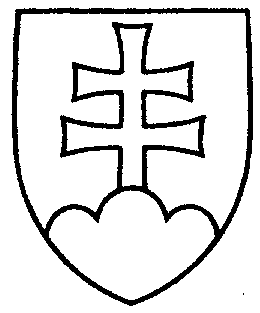 262ROZHODNUTIEPREDSEDU NÁRODNEJ RADY SLOVENSKEJ REPUBLIKYz 5. októbra 2020o pridelení vládneho návrhu ústavného zákona na prerokovanie výboru Národnej rady Slovenskej republiky	N a v r h u j e m	Národnej rade Slovenskej republiky p r i d e l i ť	vládny návrh ústavného zákona, ktorým sa mení a dopĺňa Ústava Slovenskej republiky č. 460/1992 Zb. v znení neskorších predpisov (tlač 270), doručený 1. októbra 2020	na prerokovanie	Ústavnoprávnemu výboru Národnej rady Slovenskej republiky; u r č i ť 	 a) k návrhu ústavného zákona ako gestorský Ústavnoprávny výbor Národnej rady Slovenskej republiky, 	 b) lehotu na prerokovanie návrhu ústavného zákona v druhom čítaní v gestorskom výbore do 32 dní od prerokovania návrhu ústavného zákona v Národnej rade Slovenskej republiky v prvom čítaní.Boris   K o l l á r   v. r.